PMVictor Badminton SM U19, 
U17 och U15DEFINITION Svenska Badmintonförbundets ungdoms SM spelas varje år. Tävlingarna består av herrsingel, damsingel, herrdubbel, damdubbel och mixeddubbel. Tävlingarna skall spelas enligt Svenska Badmintonförbundets regler.Tävlingshall
Minimum 5 banor med 8 meters fri takhöjd. Bollar
Arrangören är skyldig använda det bollmärke som SBF anvisar. Minimum två hastigheter skall finnas i tillräcklig mängd för att spela hela tävlingen med.SjukvårdÖnskvärt att Fysio/Sjukgymnast skall finns under hela tävlingen.Lottning och SeedningGörs av SBF, seedningen görs utifrån aktuell ranking torsdagen före anmälningstidens utgång.ResultatTournamnet Planner skall användas i tävlingen
Livescore är önskvärt att det används.
 RefereeSBF utser referee till tävlingen.
DomareDet skall finnas huvuddomare i hela tävlingen.
Det skall finnas huvuddomare och servedomare från kvartsfinal.

LinjedomareMinimum två linjedomare per bana i huvudtävlingen.
TransporterArrangören skall tillhandahålla transportservice till och från hotell – tävlingshall.SträngningsserviceSkall finnas under hela tävlingen.

Hotell
Officiellt hotell skall finnas.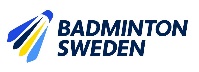 Badminton Sweden
Tävling/Serie               